 SMART GOAL SETTING WORKSHEET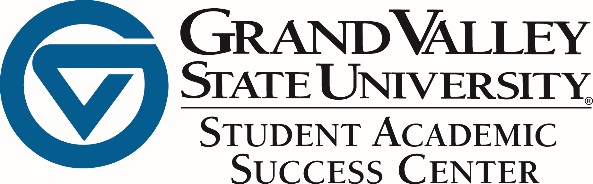 